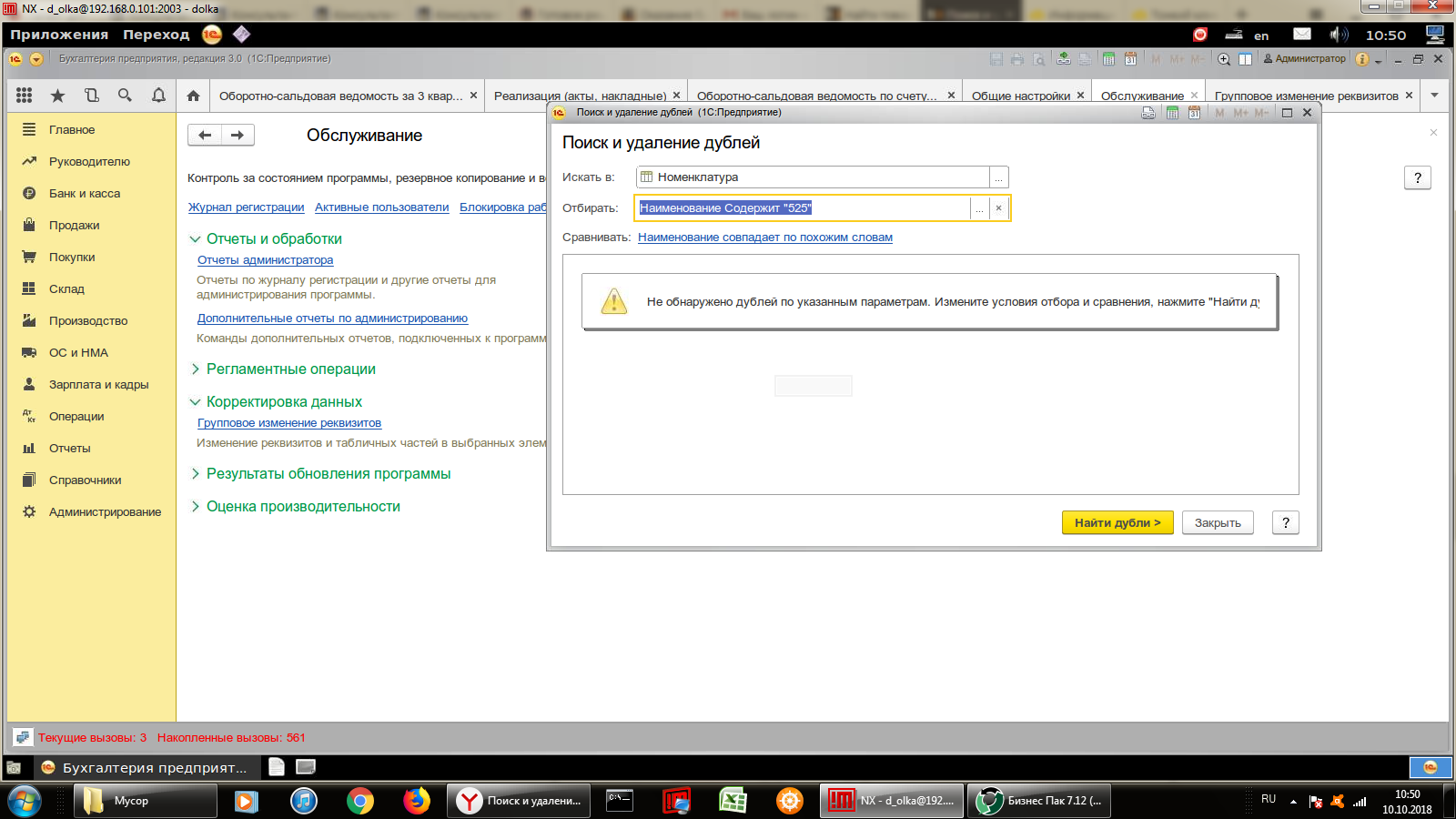 Оборотно-сальдовая ведомость по счету 41.04 за 3 квартал 2018 г.Оборотно-сальдовая ведомость по счету 41.04 за 3 квартал 2018 г.Оборотно-сальдовая ведомость по счету 41.04 за 3 квартал 2018 г.Оборотно-сальдовая ведомость по счету 41.04 за 3 квартал 2018 г.Оборотно-сальдовая ведомость по счету 41.04 за 3 квартал 2018 г.Оборотно-сальдовая ведомость по счету 41.04 за 3 квартал 2018 г.Оборотно-сальдовая ведомость по счету 41.04 за 3 квартал 2018 г.Оборотно-сальдовая ведомость по счету 41.04 за 3 квартал 2018 г.Выводимые данные:КоличествоКоличествоКоличествоКоличествоКоличествоКоличествоКоличествоСчетСчетСальдо на начало периодаСальдо на начало периодаОбороты за периодОбороты за периодСальдо на конец периодаСальдо на конец периодаСальдо на конец периодаНоменклатураНоменклатураДебетКредитДебетКредитДебетКредитКредитНоменклатураНоменклатураДебетКредитДебетКредитДебетКредитКредит41.0441.0419 709,0008 309,0007 520,00020 498,000GSM извещатель Alonio T2GSM извещатель Alonio T2257,00021,000236,000GSM извещатель Alonio T4GSM извещатель Alonio T4379,000496,00073,000802,000GSM розетка Alonio T6GSM розетка Alonio T611,000-11,000GSM термометр  Alonio T4GSM термометр  Alonio T466,000-66,000Алкотестер Дельта АТ-200Алкотестер Дельта АТ-2001 073,000406,000667,000Алкотестер Дельта АТ-300Алкотестер Дельта АТ-3001 101,000639,000462,000Алкотестер Дельта АТ-350Алкотестер Дельта АТ-3501,0001,000Алкотестер Дельта АТ-400Алкотестер Дельта АТ-40067,000-67,000Алкотестер Дельта АТ-500Алкотестер Дельта АТ-5001 704,000674,0001 030,000Алкотестер Дельта АТ-510Алкотестер Дельта АТ-510866,000227,000639,000Алкотестер Дельта АТ-550Алкотестер Дельта АТ-550303,00039,000264,000Алкотестер Дельта АТ-600Алкотестер Дельта АТ-600303,00045,000258,000видеокамера заднего вида AutoExpert VC-200видеокамера заднего вида AutoExpert VC-20020,000360,000288,00092,000видеокамера заднего вида AutoExpert VC-201видеокамера заднего вида AutoExpert VC-20130,00020,00043,0007,000видеокамера заднего вида AutoExpert VC-202видеокамера заднего вида AutoExpert VC-202188,000300,000175,000313,000видеокамера заднего вида AutoExpert VC-204видеокамера заднего вида AutoExpert VC-204276,000700,000269,000707,000видеокамера заднего вида AutoExpert VC-206видеокамера заднего вида AutoExpert VC-206169,000115,00054,000видеокамера заднего вида AutoExpert VC-208видеокамера заднего вида AutoExpert VC-208200,000300,000102,000398,000видеокамера заднего вида AutoExpert VC-214видеокамера заднего вида AutoExpert VC-214211,000300,00054,000457,000видеокамера заднего вида AutoExpert VC-215видеокамера заднего вида AutoExpert VC-21530,00050,00059,00021,000видеокамера заднего вида AutoExpert VC-216видеокамера заднего вида AutoExpert VC-216163,000300,000104,000359,000Видеомонитор 4.3" AutoExpert DV-450Видеомонитор 4.3" AutoExpert DV-450366,00039,000327,000Видеомонитор в зеркале AutoExpert DV-525Видеомонитор в зеркале AutoExpert DV-52520,000240,00041,000219,000Видеомонитор для ком. транспорта 7" AutoExpert DV-755Видеомонитор для ком. транспорта 7" AutoExpert DV-75513,000100,00043,00070,000Видеорегистратор  AutoExpert  DVR-999Видеорегистратор  AutoExpert  DVR-9992,0002,000Видеорегистратор AutoExpert  DVR-780Видеорегистратор AutoExpert  DVR-7804,0004,000Видеорегистратор AutoExpert  DVR-782Видеорегистратор AutoExpert  DVR-78212,00010,0002,00020,000Видеорегистратор AutoExpert  DVR-810Видеорегистратор AutoExpert  DVR-810424,00056,000368,000Видеорегистратор AutoExpert  DVR-815Видеорегистратор AutoExpert  DVR-8159,0009,000Видеорегистратор AutoExpert  DVR-817Видеорегистратор AutoExpert  DVR-817925,00063,000862,000Видеорегистратор AutoExpert  DVR-860Видеорегистратор AutoExpert  DVR-860319,00034,000285,000Видеорегистратор AutoExpert  DVR-870Видеорегистратор AutoExpert  DVR-87010,00010,000Видеорегистратор AutoExpert  DVR-872Видеорегистратор AutoExpert  DVR-8725,0005,000Видеорегистратор AutoExpert  DVR-888Видеорегистратор AutoExpert  DVR-88813,00013,000Видеорегистратор AutoExpert  DVR-890Видеорегистратор AutoExpert  DVR-8901,0001,000Видеорегистратор AutoExpert DVR-929Видеорегистратор AutoExpert DVR-9292 894,000337,0002 557,000Видеорегистратор AutoExpert DVR-930Видеорегистратор AutoExpert DVR-930365,000145,000220,000Видеорегистратор AutoExpert DVR-933Видеорегистратор AutoExpert DVR-933381,000152,000229,000Зарядное устройство AutoExpert BC-20Зарядное устройство AutoExpert BC-20515,000191,000324,000Зарядное устройство AutoExpert BC-40Зарядное устройство AutoExpert BC-4010,000700,00037,000673,000Зарядное устройство AutoExpert BC-42Зарядное устройство AutoExpert BC-42375,0001 000,000260,0001 115,000Зарядное устройство AutoExpert BC-44Зарядное устройство AutoExpert BC-44553,000267,000286,000Зарядное устройство AutoExpert BC-65Зарядное устройство AutoExpert BC-6533,000860,000153,000740,000монитор 4,3"  AutoExpert DV-450монитор 4,3"  AutoExpert DV-45020,000-20,000монитор 4,3" в зеркале заднего вида  AutoExpert DV-110монитор 4,3" в зеркале заднего вида  AutoExpert DV-11021,00080,00074,00027,000монитор 4,3" откидной  AutoExpert DV-200монитор 4,3" откидной  AutoExpert DV-200406,00071,000335,000монитор 5"   AutoExpert DV-550монитор 5"   AutoExpert DV-55042,000-42,000монитор 5" в зеркале заднего вида  AutoExpert DV-500монитор 5" в зеркале заднего вида  AutoExpert DV-50025,00070,00069,00026,000монитор 5" в панорамном зеркале заднего вида  AutoExpert DV-525монитор 5" в панорамном зеркале заднего вида  AutoExpert DV-5259,000-9,000монитор 7" HD AutoExpert DV-750монитор 7" HD AutoExpert DV-75035,000-35,000Монитор складной AutoExpert DV-250Монитор складной AutoExpert DV-250231,000200,00050,000381,000монитор цветной AutoExpert DV-750монитор цветной AutoExpert DV-750400,000400,000набор монитор7"+камера, кабель 20м,  AutoExpert DV-755набор монитор7"+камера, кабель 20м,  AutoExpert DV-7551,000-1,000парктроник AutoExpert PS-4L-Bпарктроник AutoExpert PS-4L-B250,00063,000187,000парктроник AutoExpert PS-4L-profi-Bпарктроник AutoExpert PS-4L-profi-B324,00086,000238,000парктроник AutoExpert PS-4L-profi-Sпарктроник AutoExpert PS-4L-profi-S379,00048,000331,000парктроник AutoExpert PS-4L-Sпарктроник AutoExpert PS-4L-S564,00082,000482,000парктроник AutoExpert PS-4Z-Bпарктроник AutoExpert PS-4Z-B320,00076,000244,000парктроник AutoExpert PS-4Z-Sпарктроник AutoExpert PS-4Z-S471,00039,000432,000пенная насадка AutoExpert Foam+ Bпенная насадка AutoExpert Foam+ B16,000-16,000пенная насадка AutoExpert Foam+ Hпенная насадка AutoExpert Foam+ H21,000-21,000пенная насадка AutoExpert Foam+ Kпенная насадка AutoExpert Foam+ K24,000-24,000пенная насадка AutoExpert Foam+ Sпенная насадка AutoExpert Foam+ S309,000200,00013,000496,000пенная насадка AutoExpert Foam+Sпенная насадка AutoExpert Foam+S1,000-1,000Пенная насадка для бытовых моек высокого давления FOAM+BПенная насадка для бытовых моек высокого давления FOAM+B260,000320,000163,000417,000Пенная насадка для бытовых моек высокого давления FOAM+HПенная насадка для бытовых моек высокого давления FOAM+H24,000200,000143,00081,000Пенная насадка для бытовых моек высокого давления FOAM+KПенная насадка для бытовых моек высокого давления FOAM+K181,000496,000348,000329,000Тестер паров алкоголя персональный AT-400Тестер паров алкоголя персональный AT-4001 280,000412,000868,000Универсальный цветной монитор DV-550Универсальный цветной монитор DV-550276,000130,000146,000Универсальный цветной монитор DV-750Универсальный цветной монитор DV-750198,000149,00049,000Электроприбор со встроенным GSM (ALONIO T6)Электроприбор со встроенным GSM (ALONIO T6)273,0001,00038,000236,000